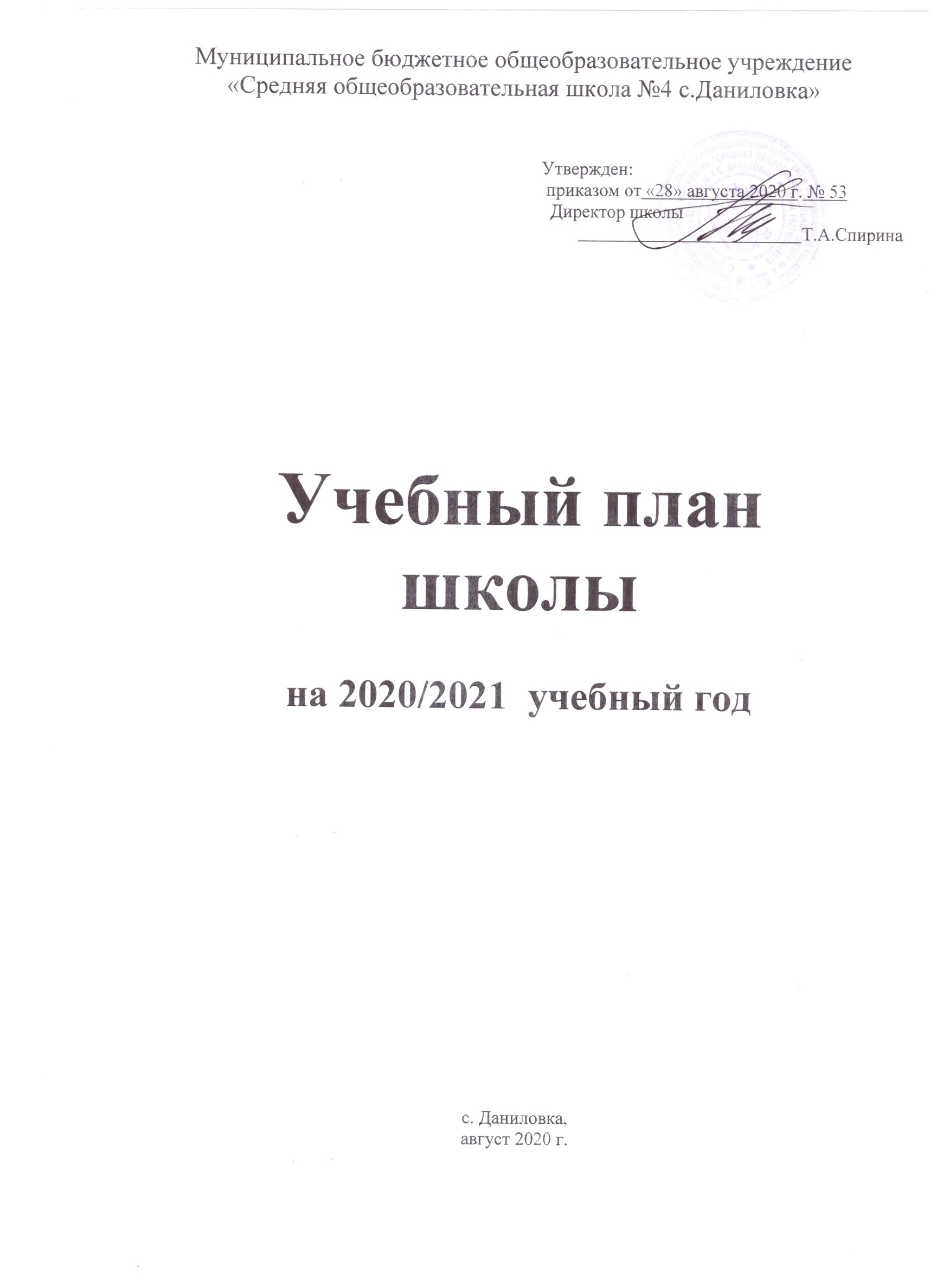 Муниципальное бюджетное общеобразовательное учреждение«Средняя общеобразовательная школа № 4 с.Даниловка»ПРИКАЗОт	28.08.2020	№ 53Об утверждении учебного плана муниципального бюджетногообщеобразовательного учреждения«Средняя общеобразовательная школа № 4 с. Даниловка»на 2020/2021 учебный годВ целях реализации Закона РФ «Об образовании», в соответствии с ч. 7 ст.  12 Федерального закона от 29.12.2013 № 273-ФЗ «Об образовании в Российской Федерации», приказа Минобрнауки России от 30.08.2013 № 1015 «Об утверждении Порядка организации и осуществления образовательной деятельности по основным общеобразовательным программам - образовательным программам начального общего, основного общего и среднего общего образования», на основании письма комитета образования ЕАО от 28.03.2019 г. №14-1339 «Об организации образовательной деятельности в 2020/2021 учебномгоду»ПРИКАЗЫВАЮ:Утвердить учебный план школы, реализующей программы общего образования, на 2020/2021 учебный год (приложение1).Заместителю директора по учебной работе (Михайловой Ю.А.)Обеспечить переход на новый учебный план и Федеральный государственный стандарт в 1, 2, 3, 4, 5-9 и 10 классах с 01.09.2020года.Для реализации программ общего образования в 10-11 классах ввести учебные предметы профильного уровня (10-11 классы универсальный с профильным предметом - математика).Обеспечить организацию предпрофильной подготовки учащихся 9-го класса.Контроль за исполнением настоящего приказа оставляю за собой.Директор школы	Т.А.СпиринаМуниципальное бюджетное общеобразовательное учреждение«Средняя общеобразовательная школа №4 с.Даниловка»Утвержден:приказом от «28» августа 2020 г. № 53 Директор школы	Т.А.СпиринаУчебный план школына 2020/2021	учебный годс. Даниловка, август 2020 г.Приложение 1к приказу №53 от 28.08.2020 г      Пояснительная запискак учебному плану муниципального бюджетного общеобразовательного учреждения«Средняя общеобразовательная школа № 4 с. Даниловка» на 2020/2021 учебный годНастоящий учебный план является документом, разработанным в соответствии сФедеральным законом «Об образовании в Российской Федерации» от 29 декабря 2012  года №273-ФЗ;приказом Минобрнауки России от 30.08.2013 № 1015 «Об утверждении Порядка организации и осуществления образовательной деятельности по основным образовательным программам - образовательным программам начального общего, основного общего и среднего общегообразования»;приказом Минобрнауки России от 06.10.2009 № 373 «Об утверждении и введении в действие федерального государственного образовательного стандарта начального общего образования»;приказом Министерства образования Российской Федерации от 09 марта 2004 № 1312 «Об утверждении федерального базисного учебного плана и примерных учебных планов для образовательных учреждений Российской Федерации, реализующих программы общего образования» в части (9-11классов);приказом Минобрнауки России от 17.12.2010 № 1897 «Об утверждении и введении в действие федерального государственного образовательного стандарта основного общего образования»;приказом Минобрнауки России от 17.05.2012 №413 «Об утверждении федерального государственного образовательного стандарта среднего общего образования»;Санитарно-эпидемиологическими требованиями к условиям и организации обучения в общеобразовательных учреждениях, утвержденными постановлением Главного  государственного санитарного врача Российской Федерации от 29.12.2010 № 189 «Об утверждении СанПиН2.4.2.2821-10;приказ Министра обороны РФ №96, Минобрнауки РФ №134 от 24.02.2010 «Об утверждении Инструкции об организации обучения граждан Российской Федерации начальным знаниям в области обороны и их подготовки по основам военной службы в образовательных учреждениях среднего (полного) общего образования, образовательных учреждениях начального профессионального и среднего профессионального образования и учебныхпунктах»;- письмомкомитетаобразованияЕврейскойавтономнойобластиот28.03.2019№14-1339«Об организации образовательной деятельности в 2020/2021учебном году»;приказ Минпросвещения России от 28.12.2018 №345 «О федеральном перечне учебников, рекомендуемых к использованию при реализации имеющих государственную аккредитацию образовательных программ начального общего, основного общего, среднего общего образования»;примерная основная образовательная программа основного общего образования, одобренная решением федерального учебно-методического объединения по общему образованию (протокол от 8 апреля 2015 г.№1/15);Примерная основная образовательная программа начального общего образования, одобренная решением федерального учебно-методического объединения по общему образованию (протокол от 8 апреля 2015 г.№1/15).примерная основная образовательная программа среднего общего образования, одобренная решением федерального учебно-методического объединения по общему образованию (протокол от 8 апреля 2015г.№1/15).Уставом муниципального бюджетного общеобразовательного учреждения «Средняя общеобразовательная школа №4 с.Даниловка».Учебный план школы представлен для начального общего, основного общего и среднего общего образования.Учебный план школы на 2020/2021 учебный год предусматривает:Освоение общеобразовательной программы начального общего образования в соответствии с ФГОС НОО. Учебный год для 1-4 классов начинается 02 сентября2020 года и составляет для 1 класса - 33 учебные недели, заканчивается 23 мая 2020 года;для 2-4 классов - 34 учебных недели и заканчивается 23 мая 2020 года;Освоение общеобразовательной программы основного общего образования для 5-8 классов в соответствии с ФГОС ООО. Учебный год начинается 02 сентября 2020 года и составляет 35 учебных недель, заканчивается 30 мая 2020 года;Освоение общеобразовательной программы основного общего образования для 9 класса в соответствии с ФГОС ООО. Учебный год для 9-го класса начинается 02 сентября 2020 года и составляет 34 учебные недели, заканчивается 23 мая 2020 года, ГИА - 4 учебныенедели;Освоение общеобразовательной программы среднего общего образования для 10-11 классов в соответствии с федеральным компонентом государственного стандарта общего образования, на основе сочетаний базовых и профильных предметов. Учебный год для 10 класса начинается 02 сентября 2020 года и составляет 35 учебных недель, заканчивается 30 мая 2020 года, в учебный план включены 5-ти дневные учебные сборы. Учебный год для 11 класса начинается 02 сентября 2020 года и составляет 34 учебных недель, заканчивается 23 мая 2020 года.Продолжительность урока для 1 класса - 35 минут (сентябрь - декабрь) (п.10.10. СанПиН 2.4.2.2821-10), число уроков в день, в сентябре, октябре - 3, в ноябре, декабре - по 4 урока по 35 минут каждый; январь - май - по 4 урока по 40 минут каждый, в середине учебного дня динамическая пауза не менее 40 минут (п. 10.6. СанПиН 2.4.2.2821-10) (приложение №3).С целью реализации «ступенчатого» метода постепенного наращивания учебной нагрузки в первом классе, в соответствии с п.10.10. СанПиН 2.4.2.2821-10, обеспечивается организация адаптационного периода (письмо Министерства образования Российской Федерации от 20.04. 2001 № 408/13-13). Обучение проводится без бального оценивания занятий обучающихся и домашних заданий.В соответствии с п. 10.9 СанПиН 2.4.2.2821-10 продолжительность урока (академический час) во 2-11-х классах составляет 40 минут.В 1-4х классах обучение организуется в режиме 5-дневной учебной недели (п.10.10 СанПиН 2.4.2.2821-10). Продолжительность учебной недели в 5 - 11 классах в режиме 5-дневной учебной недели.Объѐм домашних заданий не должен превышать по времени: во 2-3 классах-1,5ч., в 4-5 классах- 2ч., в 6-8 классах – 2,5 ч., в 9-11 классах – до 3,5 ч.Учебные занятия начинаются с 9- 00 до 15- 30 часов в первую смену.По окончанию уровня образования на каждого обучающегося готовится характеристика, которая утверждается педагогическим советом школы и хранится в личном деле обучающегося.Учебная нагрузка обучающегося состоит из часов, отведенных на федеральный (базовый и профильный), региональный и школьный компоненты. В сумме она не превышает максимальный объем учебной нагрузки для школьника.Начальное общее образование.Учебный план начального общего образования состоит из двух частей – обязательной части и части, формируемой участниками образовательной деятельности, включающей внеурочную деятельность. Обязательные предметные области представлены следующими предметами: «Русский язык», «Литературное чтение», «Родной язык», «Литературное чтение на родном языке», «Иностранный язык», «Математика», «Окружающий мир», «Изобразительное искусство», «Музыка», «Технология», «Физическая культура», «Основы религиозной культуры и светскойэтики».«Иностранный язык» изучается со 2 по 4 класс (2 часа в  неделю).  Введение  иностранного языка направлено на обеспечение его усвоения к 9 классу на функциональном уровне и на более раннее развитие коммуникативных способностейучащихся.«Окружающий мир» в 1-4 классах изучается 2 часа в неделю. Учебный предмет интегрированный. В его содержание дополнительно введены развивающие модули и разделы социально-гуманитарной направленности, а так же элементы, связанные с обеспечением безопасности жизнедеятельности. Предусмотрено обязательное изучение курса «ЕАО - наш крайродной». При разработке рабочих учебных программ учителями уделено внимание изучению исторических, культурных и географических особенностей родного края.«Технология» в 3-4 классах предусматривает изучение модуля «Практика работы на компьютере».В рамках учебного предмета «Основы религиозных культур и светской этики» в 4 классе по 1 часу в неделю по выбору обучающихся, а также по выбору их родителей (законных представителей) изучается модуль «Основы православной культуры».  Учебный предмет введен с целью формирования у младших школьников мотиваций к осознанному нравственному поведению, основанному на знании и уважении культурных и религиозных традиций многонационального народа России, а также к диалогу с представителями других культур и мировоззрений.На преподавание учебного предмета «Физическая культура» отводится 2 часа в неделю. Третий час физической культуры будет реализован за счѐт часов неурочной занятости и за счѐт посещения учащимися спортивных секций, с целью увеличения двигательной активности и развитие физических качеств обучающихся, внедрение современных систем физического воспитания. Программа учебного предмета «Физическая культура» предполагает изучение самбо, начиная со второго класса в объѐме -18 часов в год, при этом объем практических занятий варьируется, в зависимости от класса, от 4 часов- во втором классе до 15 часов – в 11классе.Учебным планом предусмотрено включение в содержание рабочих учебных программ обязательных для изучения в начальной школе предметов материалов профориентационного информирования обучающихся. В рамках проектной, исследовательской деятельности обучающихся предусмотрена пропедевтическая профориентационная направленность.Цель дополнительного часа по русскому языку в 1-4 классах за счѐт части формируемой участниками образовательного процесса – заложить прочные основы лингвистических знаний; формировать навыки грамотного, безошибочного письма, овладеть пунктуационными нормами, повысить орфографическую и пунктуационную зоркость.Для составления рабочей программы в 1-ом классе учитывать ступенчатый режим обучения в сентябре-октябре (приложение №3).Вариативная часть учебного плана обеспечивает региональные особенности содержания образования и индивидуальные потребности обучающихся в соответствии с социальным заказом, целями школьного образования, а также задачами общеобразовательного учреждения на учебный год. В 1-4 классах в соответствии с санитарно-гигиеническими требованиями учебный план определяет общий объем нагрузки, состав и структуру обязательных предметных областей.Учебный план для 1-4 классов разработан на основе:нормативно-правовых документов федерального уровня:Федеральный закон от 29.12.2013 № 273-ФЗ «Об образовании в РоссийскойФедерации»;СанПиН, 2.4.2.2821-10 Гигиенические требования к условиям и организации обучения в общеобразовательныхучреждениях.(Приказ Минздрава от 28.11.2002); раздел2.9.;Федеральный государственный стандарт начального общего образования (ПриказМОиН№ 363 от 06 октября 2009 зарегистрирован Минюст № 17785 от 22 .12. 2009);приказ Минпросвещения России от 28.12.2018 №345 «О федеральном перечне учебников, рекомендуемых к использованию при реализации имеющихгосударственнуюаккредитацию образовательных программ начального общего, основного общего, среднего общего образования»;нормативных документов Министерства образования инауки:Рекомендации по организации обучения в первом классе четырехлетней начальной школы (Письмо МО РФ № 408/13-13 от20.04.2001);Об организации обучения в первом классе четырехлетней начальной школы (Письмо МО РФ № 202/11-13 от25.09.2000);О недопустимости перегрузок обучающихся в начальной школе (Письмо МО РФ№ 220/11-13 от20.02.1999);Контроль и оценка результатов обучения в начальной школе (Письмо МО РФ № 1561/14- 15 от19.11.1998);Система оценивания учебных достижений школьников в условиях безотметочного обучения (Письмо МО РФ № 13-51-120/13 от03.06.2003);Рекомендации по использованию компьютеров в начальной школе. (Письмо МО РФ и НИИ гигиены и охраны здоровья детей и подростков РАМ № 199/13 от28.03.2002);О введении иностранного языка во 2-х классах начальной школы (Приложение к письму МО РФ № 957/13-13 от17.2.2001);письмом комитета образования Еврейской автономной области от 28.03.2019 №14-1339«Об организации образовательной деятельности в 2020/2021 учебном году»;Учебный план для 1-4 классов нацелен на решение следующих задач:личностное развитиеобучающихся;формирование универсальных учебных действийобучающихся;обеспечение базового образования для каждогообучающегося;развитие	творческих	способностей	обучающихся;обновление содержания образования: формирование навыков практической деятельности по применению предметных знаний обучающихся;удовлетворение социальныхзапросов.Учебный пландля I – IV классов, реализующий Федеральный государственный образовательный стандарт второго поколения на 2020/2021 учебный годОбучение ведется по учебно – методическому комплексу «Планета Знаний»Необходимым условием	достижения   нового   современногокачества начального	общего образованияявляются:формирование универсальных учебных действийобучающихся;достижение предметных и личностных результатов в обучении и развитииобучающихся;усиление	роли	информационно	–	коммуникативных	технологий,	обеспечивающих успешную социализацию обучающихся в современном информационномобществе.Внеурочная деятельность организуется по направлениям развития личности (спортивно- оздоровительное, духовно-нравственное, социальное, общеинтеллектуальное, общекультурное).Организация занятий по направлениям раздела «Внеурочная деятельность» является неотъемлемой частью образовательного процесса в школе.Внеурочная деятельность осуществляется за рамками учебного процесса, во второй половине дня.Распределение часов внеурочной деятельности по направлениям определено школой, а обучающимся предоставлена возможность выбора из предложенных широкого спектра занятий по интересам, направленных на развитие ученика. Обязательный выбор составляет 2 часа. В общеинтеллектуальное направление в обязательном порядке включается внеурочная проектная деятельность по учебным предметам инвариантной части учебного плана (1 час) и в общекультурное направление – 1 час для подготовки и участия в классных и общешкольных мероприятиях. Эти часы реализуются учителем начальных классов (классным руководителем).Содержание занятий, предусмотренных как внеурочная деятельность, сформировано с учетом пожеланий обучающихся и их родителей (законных представителей) и направлено на реализацию различных форм еѐ организации, отличных от урочной системы обучения, таких, как экскурсии, кружки, секции, круглые столы, конференции, диспуты, олимпиады, конкурсы, соревнования, поисковые исследования, общественно-полезные практики,  детские общественные объединения ит.д.При организации внеурочной деятельности обучающихся школой могут использоваться возможности сельских домов культуры и библиотек. В период каникул для продолжения внеурочной деятельности планируется использование возможностей школьного лагеря, тематических лагерных смен.Время, отведенное на внеурочную деятельность, не учитывается при определении максимально допустимой недельной нагрузки обучающихся.Учебный план дополнительного образованиядля I-IV классов, реализующий Федеральный государственный образовательный стандарт второго поколения на 2020/2021 учебный год.Часть, формируемая участниками образовательного процессаОсновное общее образование.Реализация общеобразовательной программы основного общего образования в соответствии с федеральным государственным образовательным стандартом основного общего образования (ФГОС ООО) 5-9 классы.Учебный план основного общего образования состоит из двух частей – обязательной части и части, формируемой участниками образовательного процесса, включающей внеурочную деятельность.Обязательная часть учебного плана призвана обеспечить реализацию обязательного Федерального государственного образовательного стандарта. Она определяет состав учебных предметов обязательных предметных областей и учебное время, отводимое на их изучение по классам (годам) обучения.В учебный план входят следующие обязательные предметные области и учебные предметы: русский язык и литература (русский язык, литература), родной язык и родная литература (родной язык, родная литература), иностранные языки (иностранный язык), общественно-научные предметы (история России, всеобщая история, обществознание, география); математика и информатика (математика, алгебра, геометрия, информатика); основы духовно-нравственной культуры народов России; естественнонаучные предметы (физика, химия, биология); искусство (изобразительное искусство, музыка); технология (технология); физическая культура и основы безопасности жизнедеятельности (физическая культура, основы безопасности жизнедеятельности (ОБЖ).В 7- 9 классах (1 час) изучается как самостоятельный учебный предмет «Информатика», направленный на обеспечение всеобщей компьютерной грамотности.На изучение «Технологии» в 8 классе отведен 1 час в неделю.ОБЖ как самостоятельный предмет изучается в 8-9 классах (по 1 часу). При разработке рабочей учебной программы по курсу «Основы безопасности жизнедеятельности» уделено внимание на формирование у обучающихся практических навыков и умений оценивать  ситуации, опасные для жизни и здоровья, действовать в чрезвычайных ситуациях, оказывать первую медицинскую помощьпострадавшим.В		рабочих	программах	по	обществознанию	предусмотрено	рассмотрение	части традиционного содержания предмета ОБЖ, связанной с правовыми аспектами военной службы. Часть,	формируемая	участниками		образовательного		процесса,	определяет	содержаниеобразования, обеспечивающего реализацию интересов и потребностей обучающихся, их родителей (законных представителей), образовательного учреждения в пределах максимально допустимой учебной нагрузки составляет 1 час в неделю в 5 классе, 1 час в неделю в 6 классе и по 2 часа в неделю в 7-9классах.Время, отводимое на данную часть учебного плана используется на:увеличение	учебных	часов,	предусмотренных	на	изучение	отдельных	предметов обязательнойчасти;на введение специально разработанных учебных курсов, обеспечивающих различные интересы  и потребности участников образовательного процесса;на организацию профессиональной ориентацииобучающихсяВ 5-9 классах часы компонента образовательного учреждения распределены следующим образом:по 1 часу в 5-6 классах – на географию для организации изучения обучающимися содержания образования краеведческой направленности в качестве учебных модулей в рамках соответствующих учебных предметов;По 1 часу в 7-8 классе – на изучение алгебры с целью повышения вычислительной культуры обучающихся, более осознанному применению основных понятий, умений и навыков по предмету в дальнейшем на уроках алгебры, геометрии, физики, химии, а также по запросу родителей.1 час в 7 классе на изучение биологии с целью расширения представления учащихся о разнообразии живых организмов, их особенностях строения, жизнедеятельности, а также с востребованностью данного предмета учащимися школы.1 час в 8 классе – на изучение химии для расширения и углубления теоретических и практических навыков;1 час в 9 классе – на элективный курс «Финансовая грамотность», целью которого  является формирование специальных компетенций в области управления личными финансами у учащихся1 час в 9 классе на организацию профессиональной ориентации обучающихся в целях формирования готовности обучающихся к выбору направления своей профессиональной деятельности.Основной процедурой итоговой оценки достижения метапредметных результатов освоения основной образовательной программы является защита итогового индивидуального проекта или учебного исследования. Защита проекта осуществляется в процессе специально организованной деятельности комиссии или на школьной конференции. Результаты выполнения проекта оцениваются по итогам рассмотрения комиссией представленного продукта с краткой пояснительной запиской, презентации обучающегося и отзываруководителя.Учебный пландля V-IX классов (ФГОС ООО), реализующий Федеральный государственный образовательный стандарт второго поколения на 2020/2021 учебный годЧасть, формируемая участниками образовательного процессаСреднее общее образование.В 10-11 классах учебный план построен на идее двухуровнего (базового и профильного) федерального компонента государственного стандарта общего образования. Исходя из этого, учебные предметы представлены в учебном плане для 10-11 классов на базовом ипрофильном уровнях.Учитывая нормативы учебного времени, выбрано сочетание базовых и профильных предметов, это позволило организовать обучение по универсальному профилю в 10 и 11 классах.Базовые учебные предметы направлены на завершение общеобразовательной подготовки обучающихся.Базовыми  общеобразовательными   учебными  предметами  являются:  «Русский язык»,«Литература», «Иностранный язык», «Математика», «Информатика и информационно- коммуникационные технологии (ИКТ)», «История», «Обществознание», «География»,«Физика»,«Физическая культура», «Астрономия» «Основы безопасности жизнедеятельности (ОБЖ)».Профильными предметами для 10 класса является математика, а также предусмотрено углубленное изучение математики.Учебный план для 10 класса составлен с перспективой на последующий учебный год.На изучение предмета «Иностранный язык» выделено по 3 часа в неделю в связи с реализацией задачи обеспечения усвоения выпускниками школы иностранного языка на функциональном уровне.Часы компонента образовательного учреждения в 10-11 классах:- для укрепления и развития содержания физики, химии, биологии по 1 часу в результате изучения социального заказа учащихся и их родителей, а также с целью углубленного изучения предметов федерального компонента.   В 10 классе в мае месяца необходимо предусмотреть проведение учебных (пятидневных) сборов по основам военной службы с учебной нагрузкой 35 часов (приложение 2). Обучение граждан женского пола начальным знаниям в области обороны и их подготовка по основам военной службы осуществляется в добровольном порядке.Учебный пландля 10 класса (ФГОС СОО), реализующий Федеральный государственный обязательный стандарт второго поколения на 2020 – 2021 учебный год и 11 класса на 2021-2022 учебный годУчебный пландля 11 класса, реализующий программы общего образования на профильном уровне на 2020 – 2021 учебный год.ФОРМЫпромежуточной аттестации в 2020-2021у.гПриложение2к приказу от  28.08. 2020   №53к/р- контрольная работа Т – тестированиеЗ – зачётКом./р- комплексная работа П- проектД- диктантП/Р-практическая работаНедельный учебный план для 1 класса на сентябрь-октябрьПриложение 3 к приказу от 28.08. 2020 г  №53Годовая нагрузка по учебным предметам учебного плана 1-го класса:Приложение №4 К приказу от 28.08. 2020г. №53РАСЧЁТ ЧАСОВ ПО ПРЕДМЕТАМ ОБУЧЕНИЯдля проведения пятидневных учебных сборов для учащихся 10 классаПредметные областиКлассы1 кл2 кл3 кл4 клВсегочасовПредметные областиУчебные предметыКоличество часов в неделю/годКоличество часов в неделю/годКоличество часов в неделю/годКоличество часов в неделю/годВсегочасовПредметные областиОбязательная частьРусский язык илитературное чтениеРусский язык4/1324/1364/1364/13616/540Русский язык илитературное чтениеЛитературное чтение4/1324/1364/1363/10215/506Родной язык и литературное чтениена родном языкеРодной язык0,5/16,50,5/16,5--1/33Родной язык и литературное чтениена родном языкеЛитературное чтение народном языке0,5/16,50,5/16,5--1/33Иностранный языкИностранный язык-2/682/682/686/204Математика иинформатикаМатематика4/1324/1364/1364/13616/540Обществознание и естествознание (Окружающиймир)Окружающий мир2/662/682/682/688/270Основы религиознойкультуры и светской этикиОсновы религиознойкультуры и светской этики---1/341/34ИскусствоМузыка1/331/341/341/341/135ИскусствоИзобразительноеискусство1/331/341/341/341/135ТехнологияТехнология1/331/341/341/341/135ФизическаякультураФизическаякультура2/662/683/1023/10210/338Итого:20/66022/74822/74822/74886/2904Часть, формируемая участниками образовательныхотношений:1/331/341/341/344/135Часть, формируемая участниками образовательныхотношений:Русский язык1/331/341/341/344/135Максимально допустимая годовая нагрузка(5-дневнаяУчебнаянеделя)21/69323/78223/78223/78290/3039Внеурочная деятельность (кружки,	секции, проектная деятельность и др.) недельная/годовая нагрузка9/2979/3069/3069/30636/1215Внеурочная деятельность (кружки, секции, проектная деятельность и др.) по направлениям развития личности:1 кл2 кл3 кл4 клОбщеинтеллектуальное направление4/331/341/343/102Социальное4/335/1706/2044/136Проектная деятельность0/332/681/341/34Спортивно-оздоровительное1/331/341/341/34Всего к финансированию9/2979/3069/3069/3061 класс1 класс2 класс2 класс3 класс3 класс4 класс4 классНазвание Кол-во часовНазваниеКол-во часовНазваниеКол-во часовНазваниеКол-во часовПланета загадок1Эти забавные животные1Я гражданин России1В мире животных1Умники и умницы1Я гражданин России1Основы здоровой жизни2Рисуем вместе1Хочу все знать1Азбука пешеходных наук1Олимпиец1Основы здоровой жизни2Чемпион 1Школа мяча1Азбука пешеходных наук1Олимпиец 1Домашние любимцы1Рисуем вместе1Азбука содержания домашних животных1Занимательный английский1Азбука пешеходных наук1В гостях у сказки1Час общения1Азбука пешеходных наук1Основы здоровой жизни2Основы здоровой жизни2Занимательный английский1ВПР- трудные вопросы и ответы1Занимательный английский1Занимательный английский1Рисуем вместе1Час общения1Итого 9Итого 9Итого 9Итого 9Предметные областиКлассыПредметные областиУчебые предметы556789Предметные областиОбязательная частьОбязательная частьОбязательная частьРусский язык илитератураРусский языкРусский язык5/1755/1754/1403/1053/102Русский язык илитератураЛитератураЛитература3/1053/1052/702/703/102Родной язык и родная литератураРодной языкРодной язык0,5/17,50,5/17,50,5/17,5Родной язык и родная литератураРодная литератураРодная литература0,5/17,50,5/17,50,5/17,5Иностранные языкиИностранный языкИностранный язык3/1053/1053/1053/1053/102Иностранные языкиВторойИностранный языкВторойИностранный язык   2/70Математика и информатикаМатематикаМатематика5/1755/175---Математика и информатикаАлгебраАлгебра--3/1053/1053/102Математика и информатикаГеометрияГеометрия--2/702/702/68Математика и информатикаИнформатикаИнформатика--1/351/351/34Основы духовно- нравственной культуры народовРоссииОсновы духовно- нравственной культуры народовРоссииОсновы духовно- нравственной культуры народовРоссии1/35----Общественно- научные предметыИстория России.Всеобщая история.История России.Всеобщая история.2/702/702/702/702/68Общественно- научные предметыОбществознаниеОбществознание  -1/351/351/351/34Общественно- научные предметыГеографияГеография1/351/352/702/702/68Естественно- научные предметыБиологияБиология1/351/351/352/702/68Естественно- научные предметыФизикаФизика--2/702/703/102Естественно- научные предметыХимияХимия---2/702/68ИскусствоМузыкаМузыка1/351/351/351/35-ИскусствоИзобразительноеискусствоИзобразительноеискусство1/351/351/35--ТехнологияТехнологияТехнология2/702/702/701/35-Физическая культура и основы безопасностижизнедеятельностиФизическаякультураФизическаякультура   2/702/702/702/702/68Физическая культура и основы безопасностижизнедеятельностиОБЖОБЖ---1/351/34Итого:28/98030/105029/1015   30/1050    31/1054Часть,формируемая участниками образовательных отношенийГеография География    1/35Часть,формируемая участниками образовательных отношенийИтого:1/35Максимально допустимая годовая нагрузка(6- дневная учебная неделя)29/101530/101532/112033/115533/1122Внеурочная деятельность (кружки, секции, проектная деятельность	и др.)999995 класс5 класс6 класс6 класс7 класс7 класс8 класс8 класс9 класс9 класс10 класс10 классЯ гражданин России1В ладу с собой1В ладу с собой1Комплексный анализ текста2Юный географ2Занимательный английский1Баскетбол2Баскетбол2Баскетбол2Пешеходный туризм-это экоспорт1Не скучная экономика2Правовая основа России2Занимательная биология1Занимательный английский2Экология и Я2Баскетбол2Баскетбол1Генетика в вопросах и ответах1Занимательный английский1Занимательная биология1Занимательный английский2Занимательный английский1ОГЭ- это легко!2Русский язык и культура речи2В ладу с собой1Экомир1Введение в химию2Мир химии1Занимательный английский1Цветущая планета2Час общения1Час общения1Биология для тебя1Школа дорожных наук1Я гражданин России1В ладу с собой1Итого 9Итого 9Итого9Итого 9Итого 9Итого9Учебные предметыуровеньКол-во часов на 2 года10 кл. (2020 – 2021)11 кл. (2021-2022)Русский языкБ21033Литература Б21033Английский языкБ21033История Б14022ОбществознаниеБ14022География Б7011Математика У49077ИнформатикаБ7011АстрономияБ7011ФизикаБ14022ХимияБ14022БиологияБ14022Физическая культураБ21033ОБЖБ7011Индивидуальный проект70113434Внеурочная деятельность 66Федеральный компонентФедеральный компонентОбязательные учебные предметы на базовом уровнеОбязательные учебные предметы на базовом уровнеУчебные предметыКол-во часов и неделиБазовый уровеньУниверсальный профиль (1)Математика -Экономика -Право -Русский язык3Литература3Иностранный язык3История 2Обществознание 2География1Физика 2Астрономия 1Химия 2ОБЖ1Биология 2Информатика и ИКТ1Физическая культура3Технология 1Профильные учебные предметыПрофильные учебные предметыМатематика7Всего34Региональный компонентРегиональный компонентРусский язык1Компонент образовательного учрежденияКомпонент образовательного учрежденияМатематика 1Химия1Биология 11кл.2кл.3 кл.4кл.5 кл.6.7кл.8 кл.9 кл.10 кл.11 кл.РусскийязыкКом./рКом./рДДДк/рДДТТк/рЛитература (чтение)Ком./рКом./рТТК/РТТТТТТРоднойязыкТТРоднаялитератураТТОкружающиймирКом./рКом./рТТ-------ТехнологияПППТк/рк/рк/рТ---ИЗОПППТТТТ----МузыкаППППТТТТ---Английскийязык-ТТТТТТТТТТМатематикаКом./рКом./рК/рК/рК/рк/р---ТТАлгебрак/рк/рк/рГеометрияк/рк/рк/рБиология----ТТТТТТТГеография----к/рк/рТк/рТТТИстория----к/рк/рк/рК/рк/рК/рк/рОбществознание-----ТТТТТТОбж-------ТЗЗ-ФизическаякультураТТТТТТТТТТТИнформатика и ИКТ------ТТТЗЗФизика------ТТТТТХимия-------ТТТТАстрономияТОРКСЭ---П-------ОДНКНРППрофориентация--------Т--ЭкономикаТТПравоТТАстрономияТУчебные предметыколичество часов в неделюколичество часов в неделюколичество часов в неделюколичество часов в неделюколичество часов в неделюколичество часов в неделюколичество часов в неделюколичество часов в неделюколичество часов в неделюУчебные предметы1 неделя2 неделя3 неделя4 неделя5 неделя6 неделя7 неделя8 неделявсегоРусскийязык3333323323Литературноечтение3333332323Роднойязык1113Литературное чтение народном языке1113Математика3332333323Окружающиймир1112121211Музыка1111116Изобразительноеискусство1111116Технология1111116Физическаякультура2121112111Часть, формируемая участниками ОП111115ИТОГО1515151515151515120Внеурочнаядеятельность9999999972УчебныепредметыКоличествочасов вгодОбязательнаячасть:Русскийязык123Литературноечтение123Роднойязык16Литературное чтение на родном языке16Математика123Окружающиймир61Музыка31Изобразительноеискусство31Технология31Физическаякультура61ИТОГО615Часть формируемая участниками образовательного процесса30ИТОГО645№ п/пТемазанятияКоличествочасовКоличествочасовКоличествочасовКоличествочасовКоличествочасовОбщееколичествочасов№ п/пТемазанятия1 день2 день3 день4 день5 деньОбщееколичествочасов1.Тактическаяподготовка21142.Огневаяподготовка32493.Радиационная, химическая и биологическая защита224.Общевоинскиеуставы411285.Строеваяподготовка111146.Физическаяподготовка1111157.Военно-медицинскаяподготовка228.Основыбезопасностивоеннойслужбы11ИТОГОИТОГО7777735